Pyton
I have been quite eager to learn this language .. so i thought why not LEARN and SHARE simultaneously

So all the stuff that you'll see below is not Written completely by me.. I've taken reference from Google

So let's Start from Basic.

What is Python?

Wiki says --- "Python is a widely used general-purpose, high-level programming language. Its design philosophy emphasizes code readability, and its syntax allows programmers to express concepts in fewer lines of code than would be possible in languages such as C++ or Java."

What is Python Used for?

StackOverflow says -- "Python can be used for any programming task, from GUI programming to web programming with everything else in between. It's quite efficient, as much of its activity is done at the C level. Python is just a layer on top of C."

Why Should We learn Python only?

SkilledUp notes down --

1. Easy to learn
2. Stepping Stone Python can be your stepping stone into the programming universe
3. Get a Raspberry with Pi done -- Making programming fun is no easy task, whether your students are beginners, seasoned veterans, or children. Heck, even the most enthusiastic teachers struggle to get anyone excited about writing code. But miracles do happen once in a while: bridging the gap between abstract computing and real world applications is nowas easy as Pi.
4. Works online too    

From where to download Python?If you're running Windows: the most stable Windows downloads are available from the Python for Windows page.If you're running Windows XP: a complete guide to installing ActivePython is at Python on XP: 7 Minutes To "Hello World!". ShowMeDo has two videos for downloading, installing and getting started with Python on a Windows XP machine - this series talks you through the Python, ActivePython and SciPy distributions.If you are using a Mac, see the Python for Mac OS X page. MacOS 10.2 (Jaguar), 10.3 (Panther), 10.4 (Tiger) and 10.5 (Leopard) already include various versions of Python.For Red Hat, install the python2 and python2-devel packages.For Debian or Ubuntu, install the python2.x and python2.x-dev packages.For Gentoo, install the '=python-2.x*' ebuild (you may have to unmask it first).For other systems, or if you want to install from source, see the general download page. 

  
Using Python. How?

First of all install the python from the above links then follow below:

Install a text editor. While you can create Python programs in Notepad or TextEdit, you will find it much easier to read and write the code using a specialized text editor. There are a variety of free editors to choose from such as Notepad++ (Windows), TextWrangler (Mac), or JEdit (Any system).  Test your installation. Open Command Prompt (Windows) of your Terminal (Mac/Linux) and type python. Python will load and the version number will be displayed. You will be taken to the Python interpreter command prompt, shown as >>>. Type print("Hello, World!") and press ↵ Enter. You should see the text Hello, World! displayed beneath the Python command line.
 

This is how the shell looks like





  







SYNTAX::

Important point please read...

Python has no mandatory statement termination characters and blocks are specified by indentation. Indent to begin a block, dedent to end one. Statements that expect an indentation level end in a colon (:). Comments start with the pound (#) sign and are single-line, multi-line strings are used for multi-line comments. Values are assigned (in fact, objects arebound to names) with the _equals_ sign ("="), and equality testing is done using two _equals_ signs ("=="). You can increment/decrement values using the += and -= operators respectively by the right-hand amount. This works on many datatypes, strings included. You can also use multiple variables on one line. For example:  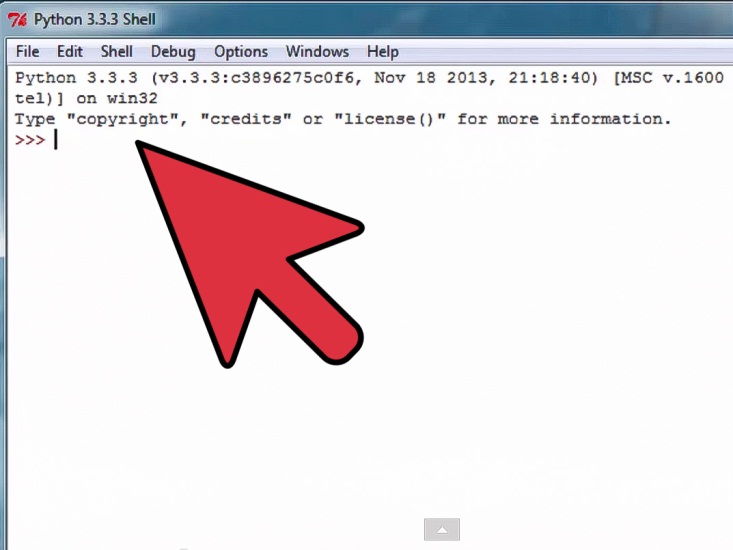 >>> myvar = 3>>> myvar += 2>>> myvar5>>> myvar -= 1>>> myvar4"""This is a multiline comment.The following lines concatenate the two strings.""">>> mystring = "Hello">>> mystring += " world.">>> print mystringHello world.# This swaps the variables in one line(!).# It doesn't violate strong typing because values aren't# actually being assigned, but new objects are bound to# the old names.>>> myvar, mystring = mystring, myvarNOW google help ends.. Below all stuff is written by me Declaring variables:var=5var prasad=5 .... this is not correct python do not allow spaces to be der in the variable nameMath OPERATORS:+  -*   /()  % .... used for getting the remainderNOTE:  the best operator is ** .. known as power operatoreg. 12**2 = 144and  16**0.5= 40Float and INT differenceeg. int are like 0,4,515  and float are lije 2.3, 6.5454eg 3/2=1and 3/2.0=1.5Overwriting:float(3/2) .... -> 1.0and  float(3)/2 -> 1.5OTHER FUNCTIONS:1. abs() ... absolute value2. sin() ... sin of3. cos() ... cos of4. floor() ... round down5. ceil() ... round up6. pow() ..... power also known as **STRINGSThey are bunch of characters. we can directly input strings in python as follows:eg. x='ham' or x="ham" .... does the same job so go for single or double quotes any one will doADDING STRINGS::eg. y=x +"prasad"o/p will be y=hamprasad now if we want to ad a space in between them we can have as follows:eg. y=x+" prasad"o/p will be y=ham prasadNOTE: STRING AND INTEGER CANNOT BE Merge directly in python so we need to do the followinge.g z=10y=x+str(z)o/p is y="ham10we can use special format specifiers to do the samee.g. y="same %d" %zo/p is y="same 10"NOTE:: %d for integer %f for float and %.3f or any value before an f rounds up the number of decimalnumbers after decimal pointe.g y="same 10.00000"and then put y="same %.3f" %z   ( z=10) so o/p is y=10.000'\n' --> this is new line character adds a new line dat's itUse of print keyworde.g. x="te \n pap"so we write print xo/p is tepap'\t' --> this is tab character adds a tab dat's it'IN' keywoerd:Used to find anything within any other thinge.g. if you directly write in IDE "ham" in "hamper"o.p will be TRUE LISTS:

Data structures used for storing all the data types ...

eg. x=['ham',4,2.2]

Adding to a list:

Append keyword:  

e.g. x=append(5) ..... here 5 gets added at end of the lists by default

so o/p is x=['ham',4,2.2,5]

Adding to a list: 

Insert Keyword:

syntax: x.insert(licn,value)

e.g. x.insert(1,3.14)
so op is  x=['ham',3.14,4,2.2,5]   ...... note LISTS  start with 0 location

Removing a value from lists:

POP keyword:
syntax: pop(location)

e.g. x.pop(1)
so op is .... x=['ham',4,2.2,5]

LEN keyword:
finds the length of items in a string or list

e.g. len("words")
so op is ... 5

Converting a item to list

syntax... list(item)

e.g    list("ham")
op is ['h','a','m']
  
TUPLES 

just like Lists but they are not flexible or unadjustable

e.g x=['ham',4]

TUPLES vs LIST

1. Tuples take less memory than list
2. Cannot be adjusted, lists are more adjustable

DICTIONARIES

also known as Hash tab,map
used for binding keys to values

e,g sam={} ... creating a dict
sam["weapon"]="chainsaw"
sam["health"]=10

then press enter,, it gets created after this if we write sam we get op as follows:

o.p. {'weapon':'chainsaw','health':10}

Retrieving from a dict

e.g. sam["weapon"]
op is 'chainsaw'

Removing from a dict

syntax:  del sam["item"]  
e,g del sam["health"]
op is {'weapon':'chainsaw'}

Exercises:A=str(int(2.23)+float(14))+” pap”Op is …” 16.0 pap ““ham Ham”.upper()Op is … ‘ HAM HAM’“SUPER Baby”.lower()Op is .. ‘super baby’b=” I am ham’b.split()Op is…[ ‘I’,’am’,’ham’]b.split(“m”)Op is.. [‘I a’,’ ha’,’’]b.join(“p”)Op is ..[‘I ap’,’ hap’,’p’]L=[1,2,3,4,5,6,7]L[:] à [1,2,3,4,5,6,7]L[ : 2] à [1,2]L[: : 2] à [1,3,5,7]L[1: : 2] à [2,4,6]Conditonals:1.       IF CONDITIONSyntaxIf(condition is true):                Do this2.       ELSE conditionSyntaxIf():…..else:---3.       Elseif ConditionSyntaxelif():EXAMPLES::e.g1 mail=5if mail:                print “Mail TIME!”enter againOP is .. mail TIME!! ….>  Since mail has some value op is what is written in the print statemente.g2 mail=0if mail:                print “Mail time”else:                print “No mail”2 enters here to get the outputOp is  …. No mailCOMPARISON OPERATORS::< less than<= less than equal to> greater than>= greater than equal to== equal to!= not equal toALWAYS USE PARENTHESIS To write conditionse.g if (4<6):print “Pap”Op à Pape.g if(7) and (6):print “YUP”Op .. YUP because there is some value present in the parenthesise.g if (7) or(0)print  “wahahah”OP… No output is displayed beacause there is no value in one parenthesisLOOOPS: way to repeat the actions1.       while (condtition is true ):     do thise.g x=0while (x<0):x+=1Op.  x=102.       break … Used to stop the loopsyntax …while (true):                if(something):                                breake.g x,y=0,0while(True):                x=x+1                y=y+2                if(x+y>10)                                breakOp is …. X=4 y=43.       for loope.g. x=[1,2,7]for i in x:                print iOP is … 1                2                7RANGE a Creates a list of sequential numberse.g for i in range(30):                print iOp is…. 0 ,1 ,2 ,3 …… 29CONTINUE à Start loop over, skip a valuee.g.  Print non multiples of 3for I in range(30):                if not( i%3):                                continue                                print iOP is  …. All the non multiples of 3 till 29

EXCEPTIONS:

Prevents the codes and scripts from breakaways
We'll look at 2 new keywords

1. try --> used to test if input is correct or errorfree
2. except --> catches all the errors
e.g. x=5+'pap'
o/p> you will recive an error here

e.g solved.
     try:
           x=5+'pap'
     except:
           print 'U have an error above'
op is .... U have an error above

3. pass --> says to ignore and move on, mostly used in the except loop shown above.

e,g, try:
            x=9+'pap'
       except:
           pass
op.   no output will occur, so it passes the statement

4.raise --> force an error to occur

e.g.  raise TypeError("PAP") 
in op you will get the traceback error msg PAP passed

5. finally --> used to specify which is the last action to perform if any exception occurs
e.g  
try:
        x=5+'pap'
except ZeroDivisionError:   --> NOTE here you can specify any specific error you want, if left blank it will catch all the errors
             print 'nothing'
finally:
      print 'the final statement'

op will be ...... the final statement and then you'll see the error traceback msg.


FUNCTIONS:

way to combine many actions together

syntax:

def doesnothing():

here. def -->declares the function
doesnothing --> name of the function

to run the function:

run doesnothing()

1. return --> way to output the data from a function
e.g.

def makeone():
      return 1
x=makeone()
print x

op will be ...  1

ARGUMENTS:

way to input pass the data to a function

2 types, 1. regular 2. keyoword

in the regular arrgument, we have basic input variables
while in the keyword argument we declare variables with a value within the function.

e.g. 

def myfn(var1,var2=4)
here var1 --> regular argument and
var2 --> is keyword argument

egs...

1. def add10(myint)
         mayint+=10
          return mayint

x=12
y=add10(x)
print x,y

op is... 12,22

SPECIAL keyword called ... dir() --> gives all the functions and files that are stored in the current directory

LOCAL vs GLOBAL variables

1. local --> variables created and stored within a function that will be deleted from memory when a function is completed

2. global --> variables that  are accessible anywhere within the program

e.g.
var=5
def myfn();
global var ---> this declare variable var as global

COMMENTS & DOCUMENTS:

comments and documents are part of documenting your code so it can be easily understood by others.

doc syntax .... use triple quotes as follows: `"
comment syntax... used # symbol in front of line and it won;t be executed

e.g. 

def myfn():
    `"
        this is what i documented
     `"
#only seen in code window
pass

print myfn.__doc__      NOTE there are 2 underscores back to back

op is  ... this is what i documented